product range		-	Knuckle Boom Craneproduct reference	-	EHC 200/4300 OS KB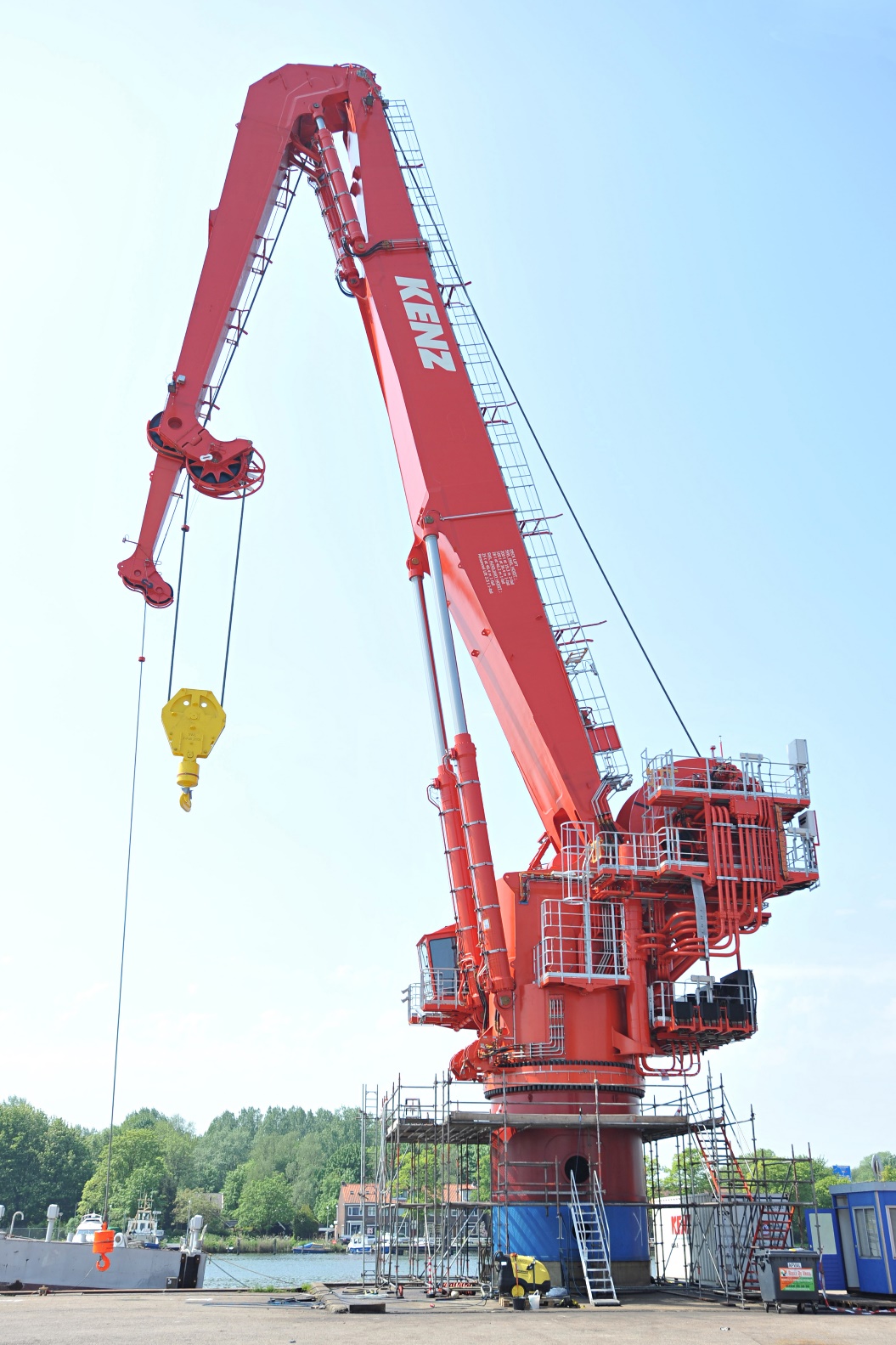 PERFORMANCEPERFORMANCEPERFORMANCEPERFORMANCEPERFORMANCEPERFORMANCELifting/Load Capacity(heel/trim - 3°/2°)(heel/trim - 3°/2°)(heel/trim - 3°/2°)Main HoistOnboard SWH=0m: 2-fall, 200t @ 20m // 1-fall, 100t @ 37mOnboard SWH=0m: 2-fall, 200t @ 20m // 1-fall, 100t @ 37mOnboard SWH=0m: 2-fall, 200t @ 20m // 1-fall, 100t @ 37m100t weight in air / 80t submerged weight, lifting from 3300m water depth 100t weight in air / 80t submerged weight, lifting from 3300m water depth 100t weight in air / 80t submerged weight, lifting from 3300m water depth Aux. HoistOffboard SWH=2m: 1-fall, 25t @ 47m Offboard SWH=2m: 1-fall, 25t @ 47m Offboard SWH=2m: 1-fall, 25t @ 47m 25t weight in air / 20t submerged weight, lifting from 100m water depth 25t weight in air / 20t submerged weight, lifting from 100m water depth 25t weight in air / 20t submerged weight, lifting from 100m water depth Tugger Winch2-off, 0-10t including constant tension, 1-fall2-off, 0-10t including constant tension, 1-fall2-off, 0-10t including constant tension, 1-fallHook SpeedsVariable load dependent speed, step-less from zero to maximumVariable load dependent speed, step-less from zero to maximumVariable load dependent speed, step-less from zero to maximumMain HoistOffboard liftsOffboard liftsOnboard LiftsFall arrangement1-fall2-fall1-fall & 2-fallSpeed @ max. SWL 1st layer [m/min]29 m/min15 m/minReduced to 50% of normal speedsSpeed @ max. SWL last layer [m/min]45 m/min22.5 m/minReduced to 50% of normal speedsSpeed @ empty hook last layer [m/min]120 m/min60 m/minReduced to 50% of normal speedsAux HoistSpeed with maximum SWL [m/min]40 m/min  40 m/min  40 m/min  Speed with empty hook [m/min]100 m/min 100 m/min 100 m/min Tugger Winch75m/min constant tension speed75m/min constant tension speed75m/min constant tension speedActive Heave Compensation Main hoist100t weight in air / 80t submerged weight @ 60 m/min at 3300m water depth100t weight in air / 80t submerged weight @ 60 m/min at 3300m water depth100t weight in air / 80t submerged weight @ 60 m/min at 3300m water depthEmpty hook @ 90 m/min at 3300m water depthEmpty hook @ 90 m/min at 3300m water depthEmpty hook @ 90 m/min at 3300m water depthSlewingThree row roller-bearingThree row roller-bearingThree row roller-bearingSlewing Rangen x 360°. n x 360°. n x 360°. Slewing speed Up to 1.0 rpmUp to 1.0 rpmUp to 1.0 rpmModes of operationDeck lift operationsDeck lift operationsDeck lift operationsBarge lift operations Barge lift operations Barge lift operations Supply boat operationsSupply boat operationsSupply boat operationsPersonnel lift operationsPersonnel lift operationsPersonnel lift operationsSubsea operationsSubsea operationsSubsea operationsDESIGN CRITERIADESIGN CRITERIADESIGN CRITERIADESIGN CRITERIADESIGN CRITERIADESIGN CRITERIADESIGN CRITERIADESIGN CRITERIADESIGN CRITERIADESIGN CRITERIADESIGN CRITERIADESIGN CRITERIADESIGN CRITERIADESIGN CRITERIADesignClassification byLloyds RegisterLloyds RegisterLloyds RegisterLloyds RegisterLloyds RegisterLloyds RegisterLloyds RegisterLloyds RegisterLloyds RegisterMain Design CodesLR CLAME, 2016LR CLAME, 2016LR CLAME, 2016LR CLAME, 2016LR CLAME, 2016LR CLAME, 2016LR CLAME, 2016LR CLAME, 2016LR CLAME, 2016NMA, DSB regulations concerning deck cranes on mobile offshore unitsNMA, DSB regulations concerning deck cranes on mobile offshore unitsNMA, DSB regulations concerning deck cranes on mobile offshore unitsNMA, DSB regulations concerning deck cranes on mobile offshore unitsNMA, DSB regulations concerning deck cranes on mobile offshore unitsNMA, DSB regulations concerning deck cranes on mobile offshore unitsNMA, DSB regulations concerning deck cranes on mobile offshore unitsNMA, DSB regulations concerning deck cranes on mobile offshore unitsNMA, DSB regulations concerning deck cranes on mobile offshore unitsCrane Duty-Cycle Classificationaccording FEM 1.001according FEM 1.001according FEM 1.001according FEM 1.001according FEM 1.001according FEM 1.001according FEM 1.001according FEM 1.001according FEM 1.001Class of UtilizationU5U5U5U5U5U5U5U5U5State of loadingQ1Q1Q1Q1Q1Q1Q1Q1Q1Group classification for CraneA4A4A4A4A4A4A4A4A4Classification of Mechanisms:Aux. hoistAux. hoistMain hoistSlewingSlewingLuffingFoldingTuggersTuggersDuration of useT5T5T5T6T6T6T6T2T2Spectrum classL1L1L1L1L1L1L1L3L3Group classification for MechanismM4   M4   M4  M5M5M5   M5M3M3INTERFACE DATAINTERFACE DATAINTERFACE DATAINTERFACE DATAINTERFACE DATAINTERFACE DATAINTERFACE DATAINTERFACE DATAINTERFACE DATAINTERFACE DATAINTERFACE DATAINTERFACE DATAINTERFACE DATAWeightsWeightsWeightsCrane gross measured massCrane gross measured massCrane gross measured mass443t (1000m wire, excluding factors)443t (1000m wire, excluding factors)443t (1000m wire, excluding factors)443t (1000m wire, excluding factors)443t (1000m wire, excluding factors)443t (1000m wire, excluding factors)443t (1000m wire, excluding factors)Delta 3380m – 1000m wireDelta 3380m – 1000m wireDelta 3380m – 1000m wire64t64t64t64t64t64t64tPedestalPedestalPedestalSubject to height, deck interface and accessSubject to height, deck interface and accessSubject to height, deck interface and accessSubject to height, deck interface and accessSubject to height, deck interface and accessSubject to height, deck interface and accessSubject to height, deck interface and accessPedestal Dyn. Overturning momentPedestal Dyn. Overturning momentPedestal Dyn. Overturning moment(at slew bearing level, 88t @ 25m, SWH2m Barge Lift, +/- 5%, factored load incl wind)(at slew bearing level, 88t @ 25m, SWH2m Barge Lift, +/- 5%, factored load incl wind)(at slew bearing level, 88t @ 25m, SWH2m Barge Lift, +/- 5%, factored load incl wind)(at slew bearing level, 88t @ 25m, SWH2m Barge Lift, +/- 5%, factored load incl wind)(at slew bearing level, 88t @ 25m, SWH2m Barge Lift, +/- 5%, factored load incl wind)(at slew bearing level, 88t @ 25m, SWH2m Barge Lift, +/- 5%, factored load incl wind)(at slew bearing level, 88t @ 25m, SWH2m Barge Lift, +/- 5%, factored load incl wind)Max. Dyn. Overturning momentMax. Dyn. Overturning momentMax. Dyn. Overturning moment64000kNm64000kNm64000kNm64000kNm64000kNm64000kNm64000kNmMax. Dyn. Axial ForceMax. Dyn. Axial ForceMax. Dyn. Axial Force7100kN7100kN7100kN7100kN7100kN7100kN7100kNMax. Dyn. Radial ForceMax. Dyn. Radial ForceMax. Dyn. Radial Force1500kN1500kN1500kN1500kN1500kN1500kN1500kNMax. Dyn. Slewing MomentMax. Dyn. Slewing MomentMax. Dyn. Slewing Moment9100kNm9100kNm9100kNm9100kNm9100kNm9100kNm9100kNmPower UnitPower UnitPower UnitS1S1S1S6S6Starting methodStarting methodMain PowerMain PowerMain Power3 x 400kW (S1-100%)3 x 400kW (S1-100%)3 x 400kW (S1-100%)3 x 560kW (S6-10%)3 x 560kW (S6-10%)Star/DeltaStar/DeltaEmergency PowerEmergency PowerEmergency Power1 x 100kW (S1-100%)1 x 100kW (S1-100%)1 x 100kW (S1-100%)DOLDOLUtilitiesUtilitiesUtilities Power and signals via slip ring Power and signals via slip ring Power and signals via slip ring Power and signals via slip ring Power and signals via slip ring Power and signals via slip ring Power and signals via slip ringMain PowerMain PowerMain Power440V / 60Hz, 3-ph (3-off main driver motor)440V / 60Hz, 3-ph (3-off main driver motor)440V / 60Hz, 3-ph (3-off main driver motor)440V / 60Hz, 3-ph (3-off main driver motor)440V / 60Hz, 3-ph (3-off main driver motor)440V / 60Hz, 3-ph (3-off main driver motor)440V / 60Hz, 3-ph (3-off main driver motor)Auxiliary Power Auxiliary Power Auxiliary Power 440V / 60Hz, 3-ph (for Lighting & heating, Air conditioner and Power socket)440V / 60Hz, 3-ph (for Lighting & heating, Air conditioner and Power socket)440V / 60Hz, 3-ph (for Lighting & heating, Air conditioner and Power socket)440V / 60Hz, 3-ph (for Lighting & heating, Air conditioner and Power socket)440V / 60Hz, 3-ph (for Lighting & heating, Air conditioner and Power socket)440V / 60Hz, 3-ph (for Lighting & heating, Air conditioner and Power socket)440V / 60Hz, 3-ph (for Lighting & heating, Air conditioner and Power socket)Emergency PowerEmergency PowerEmergency Power440V / 60Hz, 3-ph (for Emergency pump motor and Crane control system)440V / 60Hz, 3-ph (for Emergency pump motor and Crane control system)440V / 60Hz, 3-ph (for Emergency pump motor and Crane control system)440V / 60Hz, 3-ph (for Emergency pump motor and Crane control system)440V / 60Hz, 3-ph (for Emergency pump motor and Crane control system)440V / 60Hz, 3-ph (for Emergency pump motor and Crane control system)440V / 60Hz, 3-ph (for Emergency pump motor and Crane control system)UPSUPSUPS230V / 60Hz, 1-ph (Aircraft warning lights)230V / 60Hz, 1-ph (Aircraft warning lights)230V / 60Hz, 1-ph (Aircraft warning lights)230V / 60Hz, 1-ph (Aircraft warning lights)230V / 60Hz, 1-ph (Aircraft warning lights)230V / 60Hz, 1-ph (Aircraft warning lights)230V / 60Hz, 1-ph (Aircraft warning lights)Power consumptionPower consumptionPower consumptionMainMainMain3 x 680kVA intermittent, 3 x 485kVA continuous3 x 680kVA intermittent, 3 x 485kVA continuous3 x 680kVA intermittent, 3 x 485kVA continuous3 x 680kVA intermittent, 3 x 485kVA continuous3 x 680kVA intermittent, 3 x 485kVA continuous3 x 680kVA intermittent, 3 x 485kVA continuous3 x 680kVA intermittent, 3 x 485kVA continuousAuxiliaryAuxiliaryAuxiliary21kVA21kVA21kVA21kVA21kVA21kVA21kVAEmergencyEmergencyEmergency125kVA125kVA125kVA125kVA125kVA125kVA125kVAUPSUPSUPS72VA72VA72VA72VA72VA72VA72VA